                                                                        Afroze	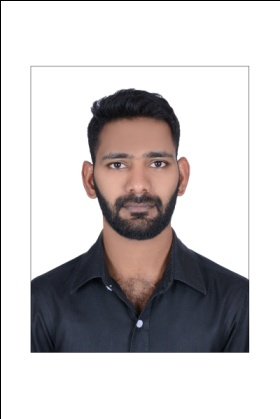  Cashier & Sales Professional                                                  
_____________________________________________________________________________________                                                                                                                                                                       SummaryLooking for a challenging opportunity in a dynamic organization. Strong ability to effectively multitask and to perform with a sense of urgency for rapid issue resolution. Employment HistoryWorked as Cashier & E-dirham sales person in UAEWorked at  Al Saqr Hospital [Ministry Of Health] as E-dirham cashier in Ras Al Khaimah.Over all ONE YEAR SEVEN MONTH'S of Experience as Cashier & E-dirham sales person  Job Responsibility : Keep the counter Tidy / clean and arrange the label of company.Sale / Reload the E-dirham cards by using the POS [Point Of Sale] machine.Communicate with the customer in a polite manner.Giving the brief description about the E-dirham cards to the customers.Guiding the customer about the  charges for the transaction payment.Handling  more than 1,80,000 AED cash in a day.Maximum 70 customer  used to handle in a day.Maintaining the records for each transaction .End of the shift tally the total cash is matches the POS machine report and updated to the supervisor.Collaborate with the Hospital Finance management  while doing the payment.Worked as Cashier & Sales person in BAJAJ ELECTRONICS L.T.D [INDIA].Over all TWO YEAR'S of Experience a Cashier & Sales person.  Job Responsibility :  Maintained an expert knowledge of all electronics and office items sold in store.Aided customers in finding products to best enhance their office-environment and then in proper usage, recommending other merchandise to best optimize their productivity.Provided prompt and efficient service to in- store patronsTake payment in exchange of items sold/Bag, box and wrap purchased itemsEnter transactions in the cash register and provide customers with the total billProcess credit card and check payments/Train other staff members to work as cashierMaintain knowledge of store inventory and sales activities/ Keep the work area tidy and cleanCounted money in cash drawers at the beginning and end of shifts to ensure that amounts were correct.Answer customers' questions, and provides information on procedures and/or policies.Developed customer surveys to determine user behavior with mobile phones. Resulted in new product development strategy to improve user engagement and experience with products and brand.Implemented strategies to drive profitable sales.Education QualificationDiploma in Hardware & Networking from  "JETKING INSTITUTE".Diploma in Electronics and Communications Engineering from "JNTU University".Schooling  from  Sri Aurobindo Kakatiya Secondary School.  Technical Skills & ProficienciesHardware & NetworkingMicrosoft OfficeBasic (PC) Computer KnowledgeBasic MathInterpersonal Communication/Written and Verbal CommunicationPoint of Sale Systems (POS)Time ManagementLearning AgilityTeam work Positive AttitudeCustomer service DependabilityPersonal Profile	Date of birth 		: 		01st October 1996Gender			 :		 MaleNationality		 : 		IndianReligion		: 		IslamMarital Status		: 		SingleLanguages known	: 		English, Hindi, Urdu & Arabic[Learning].Contact Details:  Email Address		: afroze-396557@2freemail.com Mobile Number	: +971504753686 / +919979971283Reference		: Mr. Anup P Bhatia, HR Consultant, Gulfjobseeker.comYouTube Video CVhttps://www.youtube.com/channel/UCdsv_v9Czkx2Dc8bW4Bt4wA View My CV on Gulfjobseeker.com CV Databasehttp://www.gulfjobseeker.com/employer/cv_database_highlighted_cv_freetocontact.php Chat with me Live on Zoomhttps://zoom.us/j/4532401292?pwd=SUlYVEdSeEpGaWN6ZndUaGEzK0FjUT09DeclarationI hereby declare that the above stated information is true to the best of my knowledge and belief.                                                                                                                         (Afroze)